ОПЕРАТИВНЫЙ ЕЖЕДНЕВНЫЙ ПРОГНОЗвозникновения и развития ЧС, связанных с состоянием (изменением) погодных условий и РХБ обстановки на территории Краснодарского края на 14 сентября 2015 года. Подготовлен на основе информации «КЦГМС» филиала ФГБУ «Северо-Кавказское УГМС», ФГБУ «СЦГМС ЧАМ», Кубанского БВУ, Государственного управления ветеринарии Краснодарского края, филиала ФГУ «Россельхозцентр» по Краснодарскому краю, Управление Федеральной службы по надзору в сфере защиты прав потребителей и благополучия человека по Краснодарскому краю1.Обстановка.1.1. Чрезвычайные ситуации. 1.1.1. Метеорологическая: в прошедшие сутки в крае отмечалась теплая погода без осадков.За истекшие сутки на территории Краснодарского края зафиксировано      3 термоточки, 2 из них подтверждены и ликвидированы.Прогноз погоды представленный «КЦГМС» филиалом ФГБУ «Северо-Кавказское УГМС» на ближайшие сутки с 1800 13 сентября 2015 г. до 1800  14 сентября 2015 г.:	По Краснодарскому краю: местами кратковременный дождь, гроза. Ночью и утром по югу в отдельных пунктах туман. Ветер северо-восточный, восточный 6-11 м/с местами порывы 12-17 м/с. Температура ночью 12-17°, днем 20-25° местами до 28°.		На Черноморском побережье: ночью и утром по югу местами дождь, гроза. Ветер северо-восточный, восточный 6-11 м/с местами порывы 12-14 м/с, в районе Новороссийска 9-14 м/с, ночью и утром порывы 15-20 м/с. Температура ночью 15-20°, днем 22-27°.	По г. Краснодару: вечером кратковременный дождь. Ветер северо-восточный, восточный 7-12 м/с. Температура ночью 15-17°, днем 25-27°.На двое последующих суток 15-16 сентября:По Краснодарскому краю: в начале срока местами кратковременный дождь, гроза. Ветер восточный, северо-восточный 5-10 м/с, днем 7-12 м/с. Температура ночью 13-18° местами 10-13°, днем 21-26° местами до 30°.  	На Черноморском побережье: ветер северо-восточный 7-12 м/с, в Новороссийске порывы до 14 м/с. Температура ночью 16-21°, днем 24-29°.Предупреждение по пожароопасности:13-15.09.2015г   местами  в северо-западных, северо-восточных, центральных районах края и в г. Краснодаре, на Черноморском побережье в районе города-курорта Геленджик сохранится чрезвычайная  пожароопасность  5 класса  (ОЯ). К вечеру 14.09 в районе города-курорта Анапа ожидается ЧПО 5 класса (ОЯ). Местами в юго-западных, юго-восточных, центральных районах и на Черноморском побережье в районе Новороссийск сохранится ВПО 4 класса (НЯ).1.2. Гидрологическая: существенных изменений на водных объектах края не наблюдалось. Уровни воды были ниже отметок НЯ.Температура воды у берегов Черного моря +23…+25°, у берегов Азовского моря +21…+22°.Прогноз: в связи с усилением ветра на Азовском побережье возможен сгон уровня моря.1.3. Геологическая: в норме.Прогноз: активизации экзогенных процессов не ожидается.1.4. Сейсмическая: в норме.Прогноз: возможна сейсмическая активность на территории муниципальных образований: гг. Анапа, Геленджик, Новороссийск, Сочи.1.5. Техногенная:1.5.1. Обстановка по пожарам: за прошедшие сутки в крае было зафиксировано 12 пожаров. Пострадавших и  погибших нет.1.5.2. ДТП: за прошедшие сутки на территории края произошло 8 ДТП. Пострадало 11 человек, погибло 2 человека.1.5.3. ВОП: 12 сентября в МО Курганинский район при проведении земляных работ в поле пос. Тихонький,  обнаружена мина (калибр ) времен ВОВ. Угрозы населению нет, силами полиции было выставлено оцепление, подана заявка на разминирование.1.7. Биолого-социальная:1.7.1. Происшествия на водных объектах: за прошедшие сутки на водных объектах края утонувших нет.1.7.2. Эпидемиологическая обстановка: в норме.1.7.3. Эпизоотическая обстановка: В муниципальном образовании Усть-Лабинский район был выявлен генетический материал вируса африканской чумы свиней.1.7.4. Фитосанитарная обстановка: в норме.2. Прогноз чрезвычайных ситуаций.2.1 Природного характера.2.1.1. 14-15 сентября на территории муниципальных образований Брюховецкий, Динской, Ейский, Калининский, Каневский, Красноармейский, Крыловский, Кущевский,  Ленинградский, Приморско-Ахтарский, Северский, Славянский, Староминский, Темрюкский  Тимашевский,  Щербиновский районы и гг. Анапа, Геленджик, Краснодар, Новороссийск существует вероятность возникновения ЧС и происшествий, связанных с:возникновением очагов природных пожаров на хлебных полях и в лесополосах;увеличением количества пожаров на объектах экономики и в населенных пунктах;увеличением количества ландшафтных пожаров.Источник ЧС и происшествий – пожароопасность 5 класса.2.1.2. 13 сентября на территории муниципальных образований: Абинский, Апшеронский, Белореченский, Крымский, Курганинский, Лабинский, Мостовской, Новокубанский, Отрадненский, Северский, Туапсинский, Успенский районы и гг.Армавир, Геленджик, Горячий Ключ, Новороссийск, Сочи существует вероятность возникновения ЧС и происшествий, связанных с:	авариями на объектах энергетики; 	подтоплением и затоплением территорий, населенных пунктов, пониженных участков не имеющих естественного стока воды;  	нарушением работы ливневых систем; 	подмывом опор мостов, земляных насыпей ж/д путей  (эстакад) на подходах к мостам, опор ЛЭП, автомобильных железных дорог; 	возможным травматизмом людей;	 	затруднением в работе транспорта;				 	увеличением количества ДТП; 	выходом из строя объектов жизнеобеспечения; Источник ЧС и происшествий – сильные осадки, гроза.2.1.3. 14 сентября на территории всех муниципальных образований возможны происшествия, связанные с:повреждением и разрушением построек, кровли, рекламных щитов, обрывом воздушных линий связи и электропередач, обрушением слабоукрепленных, широкоформатных и ветхих конструкций;повреждением транспорта, увечьями людей из-за повала деревьев и рекламных щитов;потерей устойчивости строительных и портовых кранов и их падением;повреждением оборудования морских портов, авариями на морских судах;затруднением в работе паромной переправы «Порт Кавказ»;затруднением в работе транспорта, увеличением ДТП;выходом из строя объектов жизнеобеспечения.Источник ЧС и происшествий – усиление ветра.2.2. Техногенного характера:10 сентября в крае возможны ЧС и происшествия, связанные с:авариями на объектах ЖКХ, на объектах энергетики;увеличение количества ДТП из-за тумана;в связи с усилением скорости ветра и чрезвычайной пожароопасностью 5 класса (ОЯ), возможно возникновение и быстрое распространение ландшафтных и лесных пожаров;увеличением количества ДТП и гибелью людей, в связи с большим потоком автотранспорта отдыхающих на побережье Черного и Азовского морей;гибелью людей на пожарах.2.3. Биолого-социального характера:В связи с массовым пребыванием отдыхающих на пляжах Черного и Азовского морей,  на других водных объектах края, а также купанием в несанкционированных местах возможны несчастные случаи, связанные с гибелью людей на воде.   Ожидается распространение клещей и других насекомых, которые являются переносчиками опасных инфекций.Существует угроза массового распространения саранчовых на сельскохозяйственные угодья.На территории края существует вероятность возникновения новых очагов заболеваний: АЧС на свиноводческих предприятиях, сибирской язвой крупного рогатого скота на молочно-товарных фермах и в личных подсобных хозяйствах.3. Рекомендации.Общие предложения:довести прогноз до глав городских и сельских поселений, руководителей туристических групп, руководителей предприятий, организаций, аварийно-спасательных формирований;проверить готовность аварийно-спасательных формирований и органов управления к выполнению задач по предупреждению и  ликвидации ЧС;проверить готовность средств эвакуации, техники, плавсредств;подготовить места эвакуации;проверить работу систем оповещения населения;организовать дежурство руководящего состава;поддерживать на необходимом уровне запасы материальных и финансовых ресурсов для ликвидации чрезвычайных ситуаций.По предупреждению и смягчению последствий от воздействия сильных осадков:обеспечить готовность аварийных бригад к реагированию на авариях на объектах жизнеобеспечения и в системах энергоснабжения;провести расчистку ливневых систем от мусора для беспрепятственного стока дождевых вод;усилить контроль за водными объектами и гидротехническими сооружениями (дамбы обвалования, мосты);организациям энергоснабжения усилить контроль за функционированием трансформаторных подстанций, линий электропередач и технологическим оборудованием;довести прогноз до администрации морского порта и судовладельцев;организациям энергоснабжения усилить контроль за функционированием трансформаторных подстанций, линий электропередач и технологическим оборудованием;при угрозе ЧС вывести людей и технику с прибрежной зоны и устьев рек;организациям, эксплуатирующим авто и ж/д дороги усилить контроль за оползневыми участками, принять меры по своевременной расчистке дорог в случае сходов оползней.По предупреждению и смягчению последствий от воздействия сильного ветра и сгона:довести прогноз до администрации морского порта и судовладельцев;судовладельцам принять необходимые меры  по обеспечению безопасной стоянки судов и рыболовецкого оборудования;вывести людей и технику с прибрежной зоны Азовского моря.прекратить погрузочно-разгрузочные работы, закрепить подъемно-транспортное оборудование;ограничить движение транспорта по горным дорогам и перевалам;ограничить движение воздушных судов;для защиты населения от травм, нанесенных различными предметами, рекомендовать руководителям объектов экономики и населению провести мероприятия по защите витрин, окон с наветренной стороны, очистку крыш, открытых балконов, лоджий от посторонних предметов. По противопожарным мероприятиям:организовать контроль пожарной обстановки и проведение в полном объеме превентивных мероприятий;принять меры по недопущению возникновения природных пожаров в связи с началом охотничьего сезона;организовать своевременное выявление угрозы распространения пожаровна населенные пункты, а/м и ж/д магистрали, продуктопроводы, линии электропередачи и связи, другие объекты;довести прогноз ЧС до руководителей лесничеств, предприятий, организаций; обеспечить разработку и организацию выполнения муниципальных целевых программ по вопросам обеспечения пожарной безопасности;обеспечить разработку плана привлечения сил и средств для тушения пожаров и проведения аварийно-спасательных работ на территории муниципального образования и контроль за его выполнением;разработать дополнительные требования пожарной безопасности на время установления особого противопожарного режима на территории муниципального образования; обеспечить беспрепятственный проезд пожарной техники к месту пожара,  повысить качество содержания дорог;обеспечить  работу связи и оповещение населения о пожаре;продолжить работу по созданию подразделений добровольной и муниципальной пожарной охраны.уточнить порядок организованного вывода (вывоза) населения из  опасных зон;организациям энергоснабжения усилить контроль за функционированием
трансформаторных подстанций и линий электропередач;обеспечить широкое проведение лесопожарной пропаганды среди населения в населенных пунктах, общественном транспорте, местах выполнения работ и массового отдыха людей по соблюдению правил пожарной безопасности;обеспечить строгий контроль за проведением сельскохозяйственных палов на сопредельных с лесным фондом землях с целью недопущения возникновения лесных пожаров;организовать силами населения и членов добровольных и пожарных формирований патрулирование населенных пунктов с первичными средствами пожаротушения, а также подготовку для возможного использования имеющейся водовозной и землеройной техники, организовывать при пожарном депо в помощь членам добровольной дружины (пожарно-сторожевой охраны) дежурство граждан и работников предприятий, расположенных в населенном пункте;в целях обеспечения пожарной безопасности в лесах максимально ограничить въезд в леса средств транспорта, а также посещение леса населением, закрыть имеющиеся на дорогах в лес шлагбаумы, установить щиты, предупреждающие о чрезвычайной пожарной опасности, выставить посты на контрольно-пропускных пунктах.По предупреждению ДТП:обеспечить готовность спасательных служб к реагированию на ДТП и аварии на других видах транспорта;совместно с территориальными органами ГИБДД МВД России реализовать меры по предупреждению возникновения ЧС и аварийных ситуаций на автомобильных трассах, в том числе организовать информирование населения о состоянии дорожного покрытия, плотности потоков дорожного движения на участках автотрасс и превентивное перераспределение потоков автомобильного движения и т. д.По вопросам обеспечения безопасности людей на водных объектах:организовать совместно с ГИМС  патрулирование на водоемах и проведение профилактических мероприятий по обследованию   водных объектов края; вести разъяснительную работу с населением и отдыхающими по выбору мест купания, правилам поведения на воде, запрете купания в нетрезвом состоянии, купании детей без присмотра взрослых;усилить контроль за работой мест массового отдыха. Привлечь отделения ГИМС к работе по определению мест массового отдыха (пляжей), баз (сооружений) для стоянки маломерных судов, используемых в целях проката (технические зоны);осуществлять постоянный надзор за техническим состоянием технических средств, привлекаемых к спасению терпящих бедствие на  водных объектах.По противоэпидемиологическим мероприятиям:совместно с территориальными органами Роспотребнадзора, Россельхознадзора и другими заинтересованными органами исполнительной власти организовать взаимодействие по усилению контроля за недопущением сброса неочищенных и необеззараженных сточных вод в открытые водоемы, обратив особое внимание на места возможных аварийных сбросов в водоемы, используемые для организованного и неорганизованного отдыха населения.По противоэпизоотическим мероприятиям:организовать контроль по эпизоотической (АЧС, сибирская язва у крупного рогатого скота), эпидемиологической, фитосанитарной обстановках и проведение в полном объеме превентивных мероприятий.ОД ЕДДС доложить в письменном виде в оперативную дежурную смену Главного управления МЧС России по Краснодарскому краю по факсу 8-861-267-18-57 или на электронный адрес omip@cuks23.ru до 18.00 13.09.2015:время получения Ежедневного оперативного прогноза;список должностных лиц, кому доведено «В том числе ГИБДД, МВД, ДРСУ, Автодор» и время доведения;проведенные превентивные мероприятия;уточненный состав дежурных сил и средств.        СОД ЦУКС ГУ МЧС Россиипо Краснодарскому краю полковник  вн. службы			п/п			А.Н. Пухляков           Исполнитель:Д.И. Рамазанов322-01-033, 8(861)268-67-93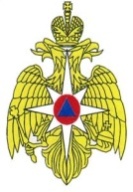 МЧС РОССИИ ФЕДЕРАЛЬНОЕ КАЗЕННОЕ УЧРЕЖДЕНИЕ «ЦЕНТР УПРАВЛЕНИЯ В КРИЗИСНЫХ СИТУАЦИЯХ ГЛАВНОГО УПРАВЛЕНИЯ МЧС РОССИИ ПО КРАСНОДАРСКОМУ КРАЮ» (ФКУ «ЦУКС ГУ МЧС России по Краснодарскому краю»)ул. Мира, 56, Краснодар,  350063, тел./fax: (861) 262-25-14cuks23@cuks23.ru«13» сентября 2015 № 23/17-6356На № _________ от ____________Главам муниципальных образованийКраснодарского края(через ЕДДС)